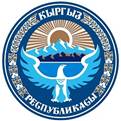 ЗАКОН КЫРГЫЗСКОЙ РЕСПУБЛИКИот 18 мая 2019 года № 65Об органическом сельскохозяйственном производстве в Кыргызской РеспубликеПринят Жогорку Кенешем Кыргызской Республики                                                                                                                                            10 апреля 2019 годаНастоящий Закон определяет правовые основы производства органической сельскохозяйственной продукции, ее сертификации, регулирует отношения, возникающие между органами сертификации, производителями органической сельскохозяйственной продукции, физическими и юридическими лицами, уполномоченными органами в области производства органической сельскохозяйственной продукции, а также создает условия для развития внутреннего рынка органической сельскохозяйственной продукции в целях удовлетворения потребностей населения в ней и увеличения ее экспорта.Статья 1. Основные понятия, используемые в настоящем ЗаконеВ настоящем Законе используются следующие понятия:1) органическое сельскохозяйственное производство - деятельность по производству, хранению и переработке органической сельскохозяйственной продукции животного и растительного происхождения в соответствии с требованиями настоящего Закона;2) органическая сельскохозяйственная продукция - сельскохозяйственная продукция, произведенная в соответствии с требованиями настоящего Закона без использования агрохимикатов, пестицидов, антибиотиков, гормональных препаратов, генно-модифицированных (генно-инженерных, трансгенных) организмов, не подвергнутая обработке с использованием ионизирующего излучения;3) органические пищевые продукты - пищевые продукты, произведенные в соответствии с настоящим Законом, содержащие в своем составе не менее 95 процентов органических пищевых ингредиентов от массы всех ингредиентов (за исключением пищевой соли и воды);4) корма (кормовые продукты) - натуральные продукты растительного, животного, минерального микробиологического происхождения, не оказывающие вредного воздействия на здоровье животных и человека и предназначаемые для вскармливания животных;5) пищевой ингредиент - пищевой продукт или вещество (включая пищевые добавки, ароматизаторы), которые в соответствии с рецептурой используются при производстве (изготовлении) пищевой продукции и являются ее составной частью;6) переходный период от традиционного сельскохозяйственного производства к органическому ведению сельского хозяйства - определенный промежуток времени, необходимый для перехода на производство органической сельскохозяйственной продукции;7) генно-модифицированные (генно-инженерные, трансгенные) организмы (далее - ГМО) - организм или несколько организмов, любое неклеточное, одноклеточное или многоклеточное образование, способные к воспроизводству или передаче наследственного генетического материала, отличные от природных организмов, полученные с применением генной инженерии и (или) содержащие генно-инженерный материал, в том числе гены, их фрагменты или комбинации генов;8) продукт, произведенный из ГМО, - любой продукт, полностью или частично выработанный из ГМО;9) продукт, произведенный с помощью ГМО, - любой продукт, полученный путем использования ГМО как последнего живого организма в процессе производства, но который не содержит генно-модифицированных организмов и не состоит из таких организмов;10) производитель органической сельскохозяйственной продукции - в соответствии с требованиями настоящего Закона производитель органической сельскохозяйственной продукции - физическое или юридическое лицо;11) государственная регистрация производителя органической сельскохозяйственной продукции - регистрация производителя органической сельскохозяйственной продукции уполномоченным органом исполнительной власти;12) реестр производителей органической сельскохозяйственной продукции - перечень производителей органической сельскохозяйственной продукции;13) уполномоченный орган в области органического сельскохозяйственного производства - государственный орган, определенный Правительством Кыргызской Республики, осуществляющий в пределах своей компетенции деятельность по регулированию процессов органического сельскохозяйственного производства;14) орган сертификации органической сельскохозяйственной продукции - юридическое лицо, проводящее работы по сертификации;15) сертификация органической сельскохозяйственной продукции - процедура подтверждения соответствия продукта требованиям, предъявляемым к органической сельскохозяйственной продукции;16) традиционное сельскохозяйственное производство - деятельность по производству сельскохозяйственной продукции, без разграничения на органическую и неорганическую сельскохозяйственную продукцию;17) аквакультура - разведение и выращивание водных организмов в естественных и искусственных водоемах.Статья 2. Законодательство Кыргызской Республики об органическом сельскохозяйственном производствеЗаконодательство Кыргызской Республики об органическом сельскохозяйственном производстве основывается на положениях Конституции Кыргызской Республики, состоит из настоящего Закона и иных нормативных правовых актов Кыргызской Республики.Статья 3. Компетенция уполномоченного органа в области органического сельскохозяйственного производстваУполномоченный орган в области органического сельскохозяйственного производства в рамках своей компетенции:1) разрабатывает основные направления государственной политики в сфере органического сельскохозяйственного производства и организует их выполнение;2) разрабатывает и утверждает правила упаковки, маркировки, сертификации, импорта, экспорта и реализации органической сельскохозяйственной продукции;3) ведет реестры производителей органической сельскохозяйственной продукции, а также органической сельскохозяйственной продукции;4) разрабатывает нормативные правовые акты в пределах своей компетенции;5) осуществляет иные полномочия, предусмотренные настоящим Законом.Статья 4. Виды органической сельскохозяйственной продукции1. Настоящим Законом устанавливаются следующие виды органической сельскохозяйственной продукции:1) сельскохозяйственная продукция животного и растительного происхождения;2) продукты первичной переработки сельскохозяйственных растений, животноводства, аквакультуры, предназначенные для потребления в качестве пищевых продуктов или корма;3) корма (кормовые продукты);4) растительный посадочный и посевной материал;5) дрожжи, используемые в качестве пищевых продуктов или корма;6) объекты аквакультуры.2. Перечисленные в части 1 настоящей статьи виды органической продукции должны отвечать требованиям, указанным в статье 6 настоящего Закона.Статья 5. Условия перехода к органическому ведению сельского хозяйства1. Условия перехода от традиционного сельскохозяйственного производства к органическому ведению сельского хозяйства устанавливаются Правительством Кыргызской Республики.2. При переходе к органическому ведению сельского хозяйства должны соблюдаться следующие условия:1) в течение переходного периода применяются все правила, установленные вступившими в установленном законом порядке в силу международными договорами, участницей которых является Кыргызская Республика, общепризнанными принципами, стандартами и нормами международного права, а также в порядке, установленном настоящим Законом для производства органической сельскохозяйственной продукции;2) при частичном ведении органического сельскохозяйственного производства и частичном нахождении в переходном к органическому сельскохозяйственному производству состоянии хранение органически произведенной продукции и продукции, произведенной в переходный период, а также содержание животных должны осуществляться раздельно;3) продукция, произведенная в переходный период, согласно сертификату, подтверждающему статус, реализуется и маркируется как продукция соответствующего переходного периода.Статья 6. Требования к производству органической сельскохозяйственной продукции1. При производстве органической сельскохозяйственной продукции производители должны соблюдать следующие условия:1) использование только здоровых животных и растений;2) осуществление производства без применения агрохимикатов, пестицидов, антибиотиков, гормональных препаратов;3) исключение применения ГМО и продукции, изготовленной из ГМО или с помощью ГМО;4) исключение применения методов гидропонного производства;5) запрещение применения ионизирующего излучения для обработки органических пищевых продуктов, кормов или сырья, используемого в органических пищевых продуктах или кормах;6) запрещение использования химических синтезированных добавок;7) сохранение и поддержание плодородия земель;8) минимизация использования невозобновляемых природных ресурсов и средств производства;9) вторичное использование отходов и побочных продуктов растительного и животного происхождения в качестве средства производства в растениеводстве и животноводстве, полученных в условиях органического производства;10) сохранение экологического баланса при органическом сельскохозяйственном производстве;11) защита растений с использованием биотехнологий (с использованием сортов растений, устойчивых к вредителям и болезням), биологических средств борьбы (энтомофагов, биопрепаратов), а также надлежаще организованного севооборота;12) применение механических и физических методов защиты сельскохозяйственных растений от вредителей;13) сохранение здоровья животных путем стимулирования естественной иммунной защиты их организма, а также путем выбора соответствующих пород и способов содержания животных;14) выбор породы животных с учетом возможности и степени их адаптации к местным условиям, жизнеспособности, сопротивляемости болезням;15) производство органической продукции животного происхождения из животных, условия содержания которых соответствуют требованиям органического производства;16) применение в животноводстве кормов, состоящих из сельскохозяйственных ингредиентов, полученных в результате ведения органического сельскохозяйственного производства, а также из естественных веществ несельскохозяйственного происхождения;17) сохранение биологического разнообразия естественных водных экологических систем, обеспечение соответствующего состояния окружающих водных и наземных естественных экологических систем при производстве продукции аквакультуры;18) создание буферной зоны для защиты от загрязнений через воздух и воду.2. При производстве органической сельскохозяйственной продукции допускается ограниченное применение добавок, если они являются:1) добавками, полученными при органическом производстве;2) природными веществами или веществами, полученными естественным путем.3. Согласно требованиям, установленным настоящим Законом, производство органической сельскохозяйственной продукции должно осуществляться обособленно от производства продукции, не относящейся к органической сельскохозяйственной продукции.4. При переработке органической продукции производители обязаны соблюдать следующие условия:1) ограничение применения пищевых добавок, кормовых добавок, неорганических составляющих (выполняющих технологические и сенсорные функции), а также микроэлементов и технологических добавок, использование которых допускается в случае технологической или зоотехнической необходимости или для диетических целей;2) выполнение всех требований производства, указанных в части 1 настоящей статьи, для обеспечения необходимого качества органической продукции;3) исключение химической обработки лесных растений.Статья 7. Сертификация органического сельскохозяйственного производства1. Сертификация органического сельскохозяйственного производства представляет собой процедуру добровольного подтверждения сельскохозяйственным товаропроизводителем соответствия хозяйственной деятельности требованиям производства органической сельскохозяйственной продукции, установленным настоящим Законом, Законом Кыргызской Республики "Об основах технического регулирования в Кыргызской Республике" и вступившими в установленном законом порядке в силу международными договорами, участницей которых является Кыргызская Республика.Сертификации подлежат не аймаки или айыл окмоту, определенные как зоны органической продукции, а только органическая сельскохозяйственная продукция.2. Порядок сертификации определяется Правительством Кыргызской Республики.3. Работа по сертификации органического сельскохозяйственного производства осуществляется юридическими лицами (в том числе общественными организациями, ассоциациями), получившими разрешение специального аккредитационного органа.Статья 8. Реестр производителей органической сельскохозяйственной продукции1. Реестр производителей органической сельскохозяйственной продукции осуществляется в порядке, установленном Правительством Кыргызской Республики.2. Органы по сертификации в соответствии с результатами сертификации составляют информационную базу (база данных) и в утвержденном порядке представляют сведения государственному уполномоченному органу.3. Государственный уполномоченный орган в соответствии с итоговыми сведениями, представленными органом по сертификации, составляет реестр производителей органической сельскохозяйственной продукции, вносит в него соответствующие изменения.Статья 9. Приостановление производства органической сельскохозяйственной продукцииЕсли в ходе производства, продажи органической сельскохозяйственной продукции уполномоченным государственным органом будут выявлены нарушения требований настоящего Закона, то орган, выдавший сертификат, отзывает сертификат производителя органической сельскохозяйственной продукции, а лица, осуществляющие ее оборот, обязаны незамедлительно удалить с продукции маркировку "органическая продукция".Статья 10. Маркировка органической сельскохозяйственной продукции1. Маркировка органической сельскохозяйственной продукции производится при условии соблюдения требований, указанных в статье 6 настоящего Закона.2. Маркировка органической сельскохозяйственной продукции подтверждается этикеткой установленного образца, на которой есть маркировка "органическая продукция", адрес производителя органической сельскохозяйственной продукции, наименование органической продукции, а также наименование органа, выдавшего сертификат, или его логотип.3. Право использования маркировки "органическая продукция" имеют хозяйствующие субъекты, получившие соответствующий сертификат, занимающиеся производством органической сельскохозяйственной продукции.Статья 11. Государственная поддержка производителей органической сельскохозяйственной продукцииГосударственная поддержка производителей органической сельскохозяйственной продукции осуществляется по следующим основным направлениям:1) информационное, консультационное и методическое обеспечение хозяйствующих субъектов, осуществляющих органическое сельскохозяйственное производство;2) содействие продвижению органической продукции на мировой рынок сельскохозяйственной продукции;3) поддержка в проведении научно-исследовательских работ в области производства органической сельскохозяйственной продукции;4) обеспечение доступа к программам государственного льготного кредитования сельскохозяйственного производства;5) организация обучения сельских товаропроизводителей навыкам ведения органического сельскохозяйственного производства;6) научно-методическая разработка технологий органического сельскохозяйственного производства, адаптация международных методик, технологий применительно к условиям Кыргызской Республики;7) создание условий для воспроизводства почвенного плодородия и рационального использования земельных ресурсов;8) обеспечение устойчивого развития сельскохозяйственного производства и сельских территорий;9) организация получения международного сертификата для вывоза продукции производителей органической сельскохозяйственной продукции на международный рынок.Статья 12. Информационное обеспечение производителей органической сельскохозяйственной продукции1. Организацию информационного обеспечения производителей органической сельскохозяйственной продукции осуществляет уполномоченный орган в области органического сельскохозяйственного производства.2. К информации, подлежащей обязательному размещению на официальном сайте уполномоченного органа в области органического сельскохозяйственного производства, относятся следующие сведения:1) о мероприятиях государственной поддержки производителей органической сельскохозяйственной продукции;2) о реестре производителей органической сельскохозяйственной продукции;3) об участии союзов, ассоциаций сельских товаропроизводителей в развитии органического сельскохозяйственного производства.3. На официальном сайте уполномоченного органа в области органического сельскохозяйственного производства может размещаться следующая информация:1) о потребительских сельскохозяйственных кооперативах, осуществляющих поставку продукции и оказание услуг в целях производства органической сельскохозяйственной продукции;2) о хозяйствующих субъектах, осуществляющих специализированную торговлю органическими, в том числе пищевыми, продуктами;3) о земельных участках, пригодных для организации органического производства;4) иная информация об органическом сельскохозяйственном производстве.Статья 13. Ответственность за нарушение законодательства Кыргызской Республики об органическом сельскохозяйственном производствеЗа нарушение норм настоящего Закона наступает ответственность в соответствии с законодательством Кыргызской Республики.Статья 14. Порядок введения в действие настоящего ЗаконаНастоящий Закон вступает в силу по истечении шести месяцев со дня официального опубликования.Опубликован в газете "Эркин Тоо" от 21 мая 2019 года N 41Правительству Кыргызской Республики в шестимесячный срок привести свои нормативные правовые акты в соответствие с настоящим Законом.